Печатное средство массовой информации органов местного самоуправления муниципального образования Елизаветинское сельское поселение Гатчинского муниципального района Ленинградской области – печатное изданиеГЛАВА МУНИЦИПАЛЬНОГО ОБРАЗОВАНИЯЕЛИЗАВЕТИНСКОЕ СЕЛЬСКОЕ ПОСЕЛЕНИЕГАТЧИНСКОГО МУНИЦИПАЛЬНОГО РАЙОНАЛЕНИНГРАДСКОЙ ОБЛАСТИПОСТАНОВЛЕНИЕ05.10.2022г.                                                                           № 12О проведении публичных слушаний по образованию земельных участков, на которых расположены многоквартирные дома на территории муниципального образования Елизаветинское сельское поселениеРуководствуясь  пунктом 2.1 статьей 11.10 Земельного кодекса Российской Федерации,  статьей 5.1 Градостроительного кодекса Российской Федерации, статьей 16 Федерального закона от 29.12.2004 № 189-ФЗ «О введение в действие Жилищного кодекса Российской Федерации, статьей 7 Федерального закона от 14.03.2022 № 58-ФЗ «О внесении изменений в отдельные законодательные акты Российской Федерации Федерального закона от 06.10.2003 № 131-ФЗ «Об общих принципах организации местного самоуправления в Российской Федерации», областного закона Ленинградской области от 24.06.2014 № 45-оз «О перераспределении полномочий в области градостроительной деятельности между органами государственной власти Ленинградской области и органами местного самоуправления Ленинградской области», в соответствии с Уставом муниципального образования Елизаветинское сельское поселение, Положения «Об организации и проведении публичных (общественных) слушаний в муниципальном образовании «Елизаветинское сельское поселение», утвержденного решением Совета депутатов Елизаветинского сельского поселения Гатчинского муниципального района Ленинградской области от 25.06.2020 № 59 ПОСТАНОВЛЯЮ:1. Провести  10.11.2022г. в 16-00 собрание участников публичных слушаний по проекту образования земельных участков, на которых расположены многоквартирные дома на территории муниципального образования Елизаветинское сельское поселение по следующим адресам: Ленинградская область, Гатчинский район, п. Елизаветино, ул. Леонида Басова, д.2, д.4, д.6, д.8, д.10, д.12, д. 14, д.16., п. Ленинградская область, Гатчинский район, пл. Дружбы, д.15., Ленинградская область, Гатчинский район, п. Елизаветино, ул. Горная, д.5 (далее по тексту – Проект).2. Утвердить текст оповещения о начале публичных слушаний, согласно приложению 1 к настоящему Постановлению.3. Поручить организацию публичных слушаний по Проекту отделу по земельным вопросам и имуществу администрации муниципального образования Елизаветинского сельского поселения, (далее - Организатор публичных слушаний).4. Установить:4.1. Публичные слушания по Проекту проводятся на территории муниципального образования Елизаветинское сельское поселение Гатчинского муниципального района Ленинградской области;4.2. Дата, время и место проведения собрания участников публичных слушаний по Проекту – 10.11.2022 в 16-00, по адресу: Ленинградская область, Гатчинский район, п. Елизаветино, ул. Парковая, д. 17 (администрация муниципального образования Елизаветинского сельского поселения); 4.3. Участниками публичных слушаний по Проекту являются граждане,  постоянно проживающие на территории муниципального образования Елизаветинское сельское поселение Гатчинского муниципального района Ленинградской области, в границах территории, ограниченной улицами: пл. Дружба, ул. Леонида Басова, ул. Горная, правообладатели, находящихся в границах этих территорий, земельных участков и (или) расположенных на них объектов капитального строительства, а также правообладатели помещений, являющихся частью указанных объектов капитального строительства (далее – Участники публичных слушаний),4.4. Участники публичных слушаний в целях идентификации представляют сведения о себе (фамилию, имя, отчество (при наличии), дату рождения, адрес места жительства (регистрации) - для физических лиц; наименование, основной государственный регистрационный номер, место нахождения и адрес - для юридических лиц) с приложением документов, подтверждающих такие сведения. Участники публичных слушаний, являющиеся правообладателями соответствующих земельных участков и (или) расположенных на них объектов капитального строительства и (или) помещений, являющихся частью указанных объектов капитального строительства, также представляют сведения соответственно о таких земельных участках, объектах капитального строительства, помещениях, являющихся частью указанных объектов капитального строительства, из Единого государственного реестра недвижимости и иные документы, устанавливающие или удостоверяющие их права на такие земельные участки, объекты капитального строительства, помещения, являющиеся частью указанных объектов капитального строительства.5. Уполномочить Организатора публичных слушаний:5.1. Разместить в газете «Гатчинская правда» оповещение о начале публичных слушаний не позднее чем за семь дней до дня размещения Проекта и информационных материалов к нему на официальном сайте муниципального образования Елизаветинское сельское поселение по адресу: елизаветинское.рф в сети «ИНТЕРНЕТ» ;5.2. Обеспечить распространение оповещения о начале публичных слушаний на информационных стендах, в местах массового скопления граждан, расположенных на территории муниципального образования Елизаветинское сельское поселение Гатчинского муниципального района, указанной в пункте 4.3 настоящего постановления в здании администрации муниципального образования Елизаветинского сельского поселения;5.3. Поручить отделу по земельным вопросам и имуществу администрации муниципального образования Елизаветинского сельского поселения:- проведение экспозиции Проекта в здании администрации муниципального образования Елизаветинского сельского поселения Гатчинского муниципального района Ленинградской области по адресу: Ленинградская область, Гатчинский район, п. Елизаветино, ул. Парковая, д. 17 с 07.10.2022 по 10.11.2022 по рабочим дням с режимом работы с 10.00 ч до 13.00 ч и с 14.00 ч до 17.00 ч; - консультирование посетителей экспозиции Проекта;- принятие предложений и замечаний Участников публичных слушаний, прошедших идентификацию, посредством записи в книге (журнале) учета посетителей экспозиции Проекта;5.4. Принимать предложения и замечания Участников публичных слушаний, прошедших идентификацию, в письменной форме в период размещения Проекта и проведения экспозиции Проекта с 07.10.2022 по 10.11.2022 по рабочим дням с 9-00 до 13-00 и с 14-00 до 17-00 в отделе земельным вопросам и имуществу администрации муниципального образования Елизаветинского сельского поселения Гатчинского муниципального района Ленинградской области по адресу: Ленинградская область, Гатчинский район, п. Елизаветино, ул. Парковая, д. 17; в письменной или устной форме в ходе проведения собрания Участников публичных слушаний; 5.5. Организатору публичных слушаний подготовить протокол публичных слушаний по Проекту с последующим его опубликованием в газете «Елизаветинский вестник», на официальном сайте муниципального образования Елизаветинского сельского поселения Гатчинского муниципального района по адресу: елизаветинское.рф в сети «ИНТЕРНЕТ, течении 3 рабочих дней со дня окончания приема предложений и замечаний по Проекту;5.7. Организатору публичных слушаний подготовить заключение о результатах публичных слушаний по Проекту в течении 5 рабочих дней со дня окончания приема предложений и замечаний по Проекту;5.8. Организатору публичных слушаний обеспечить опубликование 11.11.2022 заключения о результатах публичных слушаний по Проекту в газете «Елизаветинский вестник», на официальном сайте муниципального образования Елизаветинское сельское поселение Гатчинского муниципального района по адресу: елизаветинское.рф в сети «ИНТЕРНЕТ». 6. Назначить начальника отдела по земельным вопросам и имуществу Н.Н. Великанову ответственным лицом за проведение публичных слушаний.7. Опубликовать настоящее постановление в газете «Елизаветинский вестник» 07.10.2022.8. Настоящее постановление вступает в силу с момента официального опубликования в газете «Елизаветинский вестник», подлежит размещению на официальном сайте муниципального образования Елизаветинское сельское поселение Гатчинского муниципального района Ленинградской области.9. Контроль исполнения настоящего постановления возложить на заместителя главы администрации муниципального образования Елизаветинского сельского поселения В.В. Поповича.Глава муниципального образования                                       Елизаветинское сельское поселениеГатчинского муниципального районаЛенинградской области                                       Е.В. СамойловПриложение 1к постановлению главымуниципального образованияЕлизаветинское сельское поселение от 05 октября 2022 года № 12Оповещениео начале публичных слушанийОтдел по земельным вопросам и имуществу администрации муниципального образования Елизаветинского сельского поселения Гатчинского муниципального района Ленинградкой области оповещает о начале публичных слушаний.Информация о проекте, подлежащем рассмотрению на публичных слушаниях: проект образования земельных участков, на которых расположены многоквартирные дома, по адресам: Ленинградская область, Гатчинский район, п. Елизаветино, ул. Леонида Басова, д.2, д.4, д.6, д.8, д.10, д.12, д. 14, д.16., п. Ленинградская область, Гатчинский район, пл. Дружбы, д.15., Ленинградская область, Гатчинский район, п. Елизаветино, ул. Горная, д.5.  Перечень информационных материалов к проекту: схемы расположения земельных участков.Дата, время и место проведения собрания участников публичных слушаний: 10.11.2022 в 16-00 по адресу: Ленинградская область, Гатчинский район, п. Елизаветино, ул. Парковая, д. 17 (администрация муниципального образования Елизаветинского сельского поселения).Порядок и срок проведения публичных слушаний по проекту: срок не более одного месяца со дня опубликования настоящего оповещения (07.10.2022) о начале публичных слушаний до дня опубликования заключения (11.11.2022) о результатах публичных слушаний. Публичные слушания проводятся в порядке, установленном Положением «Об организации и проведении публичных (общественных) слушаний в муниципальном образовании Елизаветинское сельское поселение от 25.06.2020 № 59 Место и дата открытия экспозиции проекта: 07.10.2022 в здании администрации муниципального образования Елизаветинского сельского поселения Гатчинского муниципального района Ленинградской области по адресу: Ленинградская область, Гатчинский район, п. Елизаветино, ул. Парковая, д. 17.Срок проведения и режим работы экспозиции проекта: с 07.10.2022 по 10.11.2022 по рабочим дням с режимом работы: с 10.00 ч до 13.00 ч и с 14.00 ч до 17.00 ч;4.3. Участниками публичных слушаний по Проекту являются граждане,  постоянно проживающие на территории муниципального образования Елизаветинское сельское поселение Гатчинского муниципального района Ленинградской области, в границах территории, ограниченной улицами: пл. Дружба, ул. Леонида Басова, ул. Горная, правообладатели, находящихся в границах этих территорий, земельных участков и (или) расположенных на них объектов капитального строительства, а также правообладатели помещений, являющихся частью указанных объектов капитального строительства (далее – Участники публичных слушаний).4.4. Участники публичных слушаний в целях идентификации представляют сведения о себе (фамилию, имя, отчество (при наличии), дату рождения, адрес места жительства (регистрации) - для физических лиц; наименование, основной государственный регистрационный номер, место нахождения и адрес - для юридических лиц) с приложением документов, подтверждающих такие сведения. Участники публичных слушаний, являющиеся правообладателями соответствующих земельных участков и (или) расположенных на них объектов капитального строительства и (или) помещений, являющихся частью указанных объектов капитального строительства, также представляют сведения соответственно о таких земельных участках, объектах капитального строительства, помещениях, являющихся частью указанных объектов капитального строительства, из Единого государственного реестра недвижимости и иные документы, устанавливающие или удостоверяющие их права на такие земельные участки, объекты капитального строительства, помещения, являющиеся частью указанных объектов капитального строительства.Порядок, срок и форма внесения участниками публичных слушаний предложений и замечаний, касающихся проекта: предложения и замечания Участников публичных слушаний в период размещения проекта и проведения экспозиции проекта принимаются посредством записи в книге (журнале) учета посетителей экспозиции проекта в здании в здании администрации муниципального образования Елизаветинского сельского поселения Гатчинского муниципального района Ленинградской области по адресу: Ленинградская область, Гатчинский район, п. Елизаветино, ул. Парковая, д. 17, с 07.10.2022 по 10.11.2022 по рабочим дням с режимом работы: с 10.00 ч до 13.00 ч и с 14.00 ч. до 17.00 ч.Предложения и замечания Участников публичных слушаний принимаются в письменной форме в период размещения проекта и проведения экспозиции проекта с 07.10.2022 по 10.11.2022 по рабочим дням с 9-00 до 13-00 и с 14-00 до 17-00 в отделе по земельным вопросам и имуществу администрации муниципального образования Елизаветинского сельского поселения по адресу: Ленинградская область, Гатчинский район, п. Елизаветино, ул. Парковая, д. 17 каб. 11, тел. (81371) 57-245; в письменной или устной форме в ходе проведения собрания Участников публичных слушаний. Информация об официальном сайте, на котором будет размещен проект и информационные материалы к нему: муниципальное образование Елизаветинское сельское поселение по адресу: елизаветинское.рф в сети «ИНТЕРНЕТ».АДМИНИСТРАЦИЯ МУНИЦИПАЛЬНОГО ОБРАЗОВАНИЯЕЛИЗАВЕТИНСКОГО СЕЛЬСКОГО ПОСЕЛЕНИЯГАТЧИНСКОГО МУНИЦИПАЛЬНОГО РАЙОНАЛЕНИНГРАДСКОЙ ОБЛАСТИПОСТАНОВЛЕНИЕ07.10.2022г.                                                                           № 422О признании постановления администрации муниципального образования Елизаветинского сельского поселения Гатчинского муниципального района Ленинградской области от 07.05.2020 № 144 «Об утверждении Административного регламента предоставления муниципальной услуги «Выдача разрешения на снос или пересадку зеленых насаждений на земельных участках, находящихся в муниципальной собственности, и земельных участках, государственная собственность на которые не разграничена» утратившим силу                                В соответствии с  Федеральным законом от 06.10.2003 №131-ФЗ «Об общих принципах организации местного самоуправления в Российской Федерации», Федеральным законом РФ от 27.07.2010 №210-ФЗ «Об организации предоставления государственных и муниципальных услуг», Постановлением Правительства Российской Федерации от 16.05.2011 №373 «О разработке и утверждении административных регламентов исполнения государственных функций и административных регламентов предоставления государственных услуг», руководствуясь Уставом муниципального образования Елизаветинское сельское поселение Гатчинского муниципального района Ленинградской области, администрация Елизаветинского сельского поселенияПОСТАНОВЛЯЕТ:1. Признать утратившими силу Постановление от 07.05.2020 № 144 «Об утверждении Административного регламента предоставления муниципальной услуги «Выдача разрешения на снос или пересадку зеленых насаждений на земельных участках, находящихся в муниципальной собственности, и земельных участках, государственная собственность на которые не разграничена».2. Настоящее Постановление вступает в силу с момента официального опубликования в печатном издании «Елизаветинский вестник» и размещения на официальном сайте Елизаветинского сельского поселения и вступает в силу после его официального опубликования.       3. Контроль за исполнением настоящего постановления возложить на главу администрации.Глава администрации                                       Елизаветинского сельского поселения               В.В. ЗубрилинИзвещение на проведение аукциона по продажи муниципального имущества с открытой формой подачи предложений по цене      Предмет аукциона: продажа муниципального имущества:нежилое здание (пищеблок) с кадастровым номером 47:23:0134001:305, площадью 94,7 кв.м., назначение: нежилое, количество этажей -1, в том числе подземных 0, год завершения строительства 1950, адрес: Ленинградская область, Гатчинский муниципальный район, муниципальное образование Елизаветинское сельское поселение, д. Алексеевка, д.1Л, нежилое здание (склад) с кадастровым номером 47:23:0134001:309, площадью 91,3 кв.м., назначение: нежилое, количество этажей -1, в том числе подземных 0, год завершения строительства 1950, адрес: Ленинградская область, Гатчинский муниципальный район, муниципальное образование Елизаветинское сельское поселение, д. Алексеевка, д.2Л, нежилое здание (спальный корпус) с кадастровым номером 47:23:0134001:307, площадью 406,3 кв.м., назначение: нежилое, количество этажей -2, в том числе подземных 0, год завершения строительства 1950, адрес: Ленинградская область, Гатчинский муниципальный район, муниципальное образование Елизаветинское сельское поселение, д. Алексеевка, д.4Л, нежилое здание (администрация) с кадастровым номером 47:23:0134001:306, площадью 57,1 кв.м., назначение: нежилое, количество этажей -1, в том числе подземных 0, год завершения строительства 1950, адрес: Ленинградская область, Гатчинский муниципальный район, муниципальное образование Елизаветинское сельское поселение, д. Алексеевка, д.5Л, земельный участок с кадастровым номером 47:23:0134001:628, общей площадью 20603 кв.м., категория земель – земли населенных пунктов, вид разрешенного использования: туристическое обслуживание, расположенный по адресу: Ленинградская область, Гатчинский муниципальный район, муниципальное образование Елизаветинское сельское поселение, д. Алексеевка. (далее - Объект; Предмет аукциона).Аукцион является открытым по составу участников.Организатор аукциона – администрация муниципального образования Елизаветинского сельского поселения Гатчинского муниципального района Ленинградской области.Данное сообщение является публичной офертой для заключения договора о задатке, а подача претендентом заявки и перечисление задатка являются акцептом такой оферты в соответствии со статьей 438 Гражданского кодекса Российской Федерации. Глава администрации _______________________Елизаветинский Вестник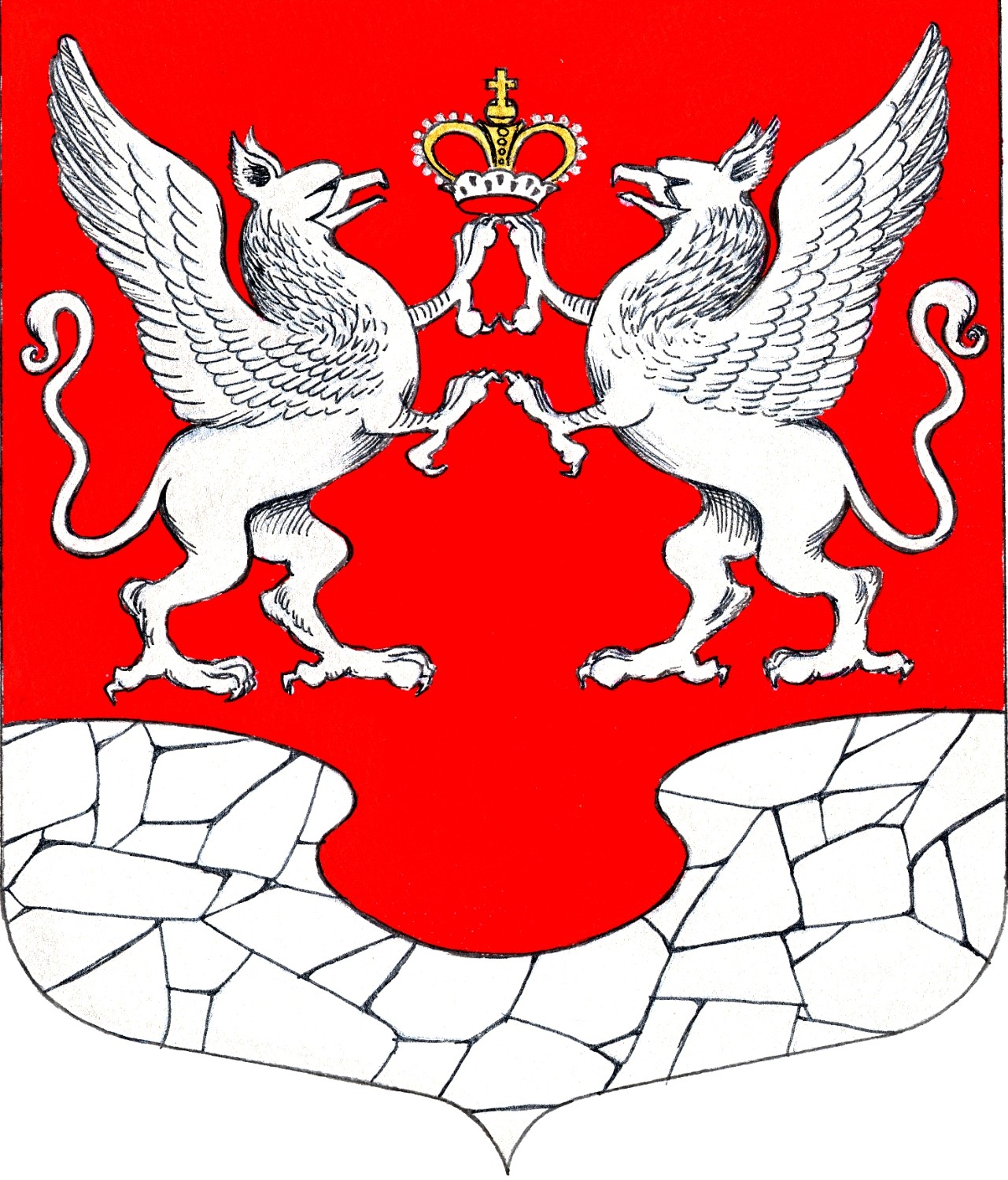        07 октября         2022 года         № 33№ппПоказательХарактеристика1Наименование, место нахождения, почтовый адрес и адрес электронной почты, номер контактного телефона органа местного самоуправления и специализированной организации;Муниципальное образование Елизаветинское сельское поселение Гатчинского муниципального района Ленинградской области Местонахождение: 188370 Ленинградская обл. Гатчинский р/н, п. Елизаветино, ул. Парковая, д.17Тел. 8(81371) 57-175elizavetinskoe@mail.ru с 10.00 до 16.00 (время московское) – пн.-пт.обед 13.00-14.00Организатор аукциона – администрация муниципального образования Елизаветинское сельское поселение Гатчинского муниципального района Ленинградской области188370 Ленинградская обл. Гатчинский р/н, п. Елизаветино, ул. Парковая, д.178 (81371) 57-1752Указание официального сайта, на котором размещено извещение о проведении аукциона;www.torgi.gov.ru, http://елизаветинское.рф3Место, дата, время проведения аукциона;В соответствии с конкурсной документацией4Адрес места приема, порядок и срок подачи заявок на участие в аукционе;В соответствии с конкурсной документацией5Дата, время и место рассмотрения заявок на участие в аукционеВ соответствии с конкурсной документацией6Реквизиты решения органа местного самоуправления о продаже земельного участкаЛОТ №1ЛОТ №1ЛОТ №17Местоположение предмета аукционанежилое здание (пищеблок) с кадастровым номером 47:23:0134001:305, площадью 94,7 кв.м., назначение: нежилое, количество этажей -1, в том числе подземных 0, год завершения строительства 1950, адрес: Ленинградская область, Гатчинский муниципальный район, муниципальное образование Елизаветинское сельское поселение, д. Алексеевка, д.1Л, нежилое здание (склад) с кадастровым номером 47:23:0134001:309, площадью 91,3 кв.м.,  назначение: нежилое, количество этажей -1, в том числе подземных 0, год завершения строительства 1950, адрес: Ленинградская область, Гатчинский муниципальный район, муниципальное образование Елизаветинское сельское поселение, д. Алексеевка, д.2Л, нежилое здание (спальный корпус) с кадастровым номером 47:23:0134001:307, площадью 406,3 кв.м., назначение: нежилое, количество этажей -2, в том числе подземных 0, год завершения строительства 1950, адрес: Ленинградская область, Гатчинский муниципальный район, муниципальное образование Елизаветинское сельское поселение, д. Алексеевка, д.4Л, нежилое здание (администрация) с кадастровым номером 47:23:0134001:306, площадью 57,1 кв.м., назначение: нежилое, количество этажей -1, в том числе подземных 0, год завершения строительства 1950, адрес: Ленинградская область, Гатчинский муниципальный район, муниципальное образование Елизаветинское сельское поселение, д. Алексеевка, д.5Л, с земельным участком с кадастровым номером 47:23:0134001:628, общей площадью 20603 кв.м., категория земель – земли населенных пунктов, вид разрешенного использования: туристическое обслуживание, расположенный по адресу: Ленинградская область, Гатчинский муниципальный район, муниципальное образование Елизаветинское сельское поселение, д. Алексеевка. (далее – Предмет аукциона).8Начальная цена Земельный участок с кадастровым номером 47:23:0134001:628, общей площадью 20603 кв.м.  -  8 428 011 (восемь миллионов четыреста двадцать восемь тысяч одиннадцать) рублей 00 копеек, НДС не облагается;  Здание с кадастровым номером 47:23:0134001:305, общей площадью 94,7 кв.м. – 25 096 (двадцать пять тысяч девяносто шесть) рублей 00 копеек, без учета НДС; Здание с кадастровым номером 47:23:0134001:309, общей площадью 91,3 кв.м. – 24 195 (двадцать четыре тысячи сто девяносто пять) рублей 00 копеек, без учета НДСЗдание с кадастровым номером 47:23:0134001:307, общей площадью 406,3 кв.м. – 107 670 (сто семь тысяч шестьсот семьдесят) рублей 00 копеек, без учета НДСЗдание с кадастровым номером 47:23:0134001:306, общей площадью 57,1 кв.м. – 15 132 (пятнадцать тысяч сто тридцать два) рубля 00 копеек, без учета НДС9Форма собственностиМуниципальная10Технические условияОтсутствуют11Цели использования земельного участкаВид разрешенного использования: туристическое обслуживание12Требования к содержанию и форме заявки на участие в аукционе;Для участия в аукционе заявители представляют в установленный в извещении о проведении аукциона срок следующие документы:Заявка на участие в конкурсе подается в письменной форме в запечатанном конверте при этом на конверте указывается наименование конкурса (лота), на участие в котором подается данная заявка. Указание на конверте фирменного наименования, почтового адреса (для юридического лица) или фамилии, имени, отчества, сведений о месте жительства (для физического лица) не является обязательным.Одновременно с заявкой претенденты представляют следующие документы:- платежный документ с отметкой банка плательщика  об исполнении для подтверждения перечисления заявителем установленного задатка в счет обеспечения оплаты участия на аукционе по продаже муниципального имущества, задаток должен поступить на счет администрации муниципального образования Елизаветинского сельского поселения не позднее даты подачи заявки Претендентом на участие в аукционе, документом, подтверждающим поступление задатка на счет, указанный в информационном сообщении, является выписка с этого счетаюридические лица:-  заверенные копии учредительных документов;- документ, содержащий сведения о доле Российской Федерации, субъекта Российской Федерации или муниципального образования в уставном капитале юридического лица (реестр владельцев акций либо выписка из него или заверенное печатью юридического лица (при наличии печати) и подписанное его руководителем письмо - документ, который подтверждает полномочия руководителя юридического лица на осуществление действий от имени юридического лица (копия решения о назначении этого лица или о его избрании) и в соответствии с которым руководитель юридического лица обладает правом действовать от имени юридического лица без доверенности;- решение об одобрении или о совершении крупной сделки либо копия такого решения в случае, если требование о необходимости наличия такого решения для совершения крупной сделки установлено законодательством Российской Федерации, учредительными документами юридического лица и если для Заявителя заключение договора купли-продажи, внесение задатка являются крупной сделкой; физические лица:- копии всех листов паспорта В случае, если от имени претендента действует его представитель по доверенности, к заявке должна быть приложена доверенность на осуществление действий от имени претендента, оформленная в установленном порядке, или нотариально заверенная копия такой доверенности. В случае, если доверенность на осуществление действий от имени претендента подписана лицом, уполномоченным руководителем юридического лица, заявка должна содержать также документ, подтверждающий полномочия этого лица.- нотариально заверенное согласие супруга(и) на приобретение имущества, выставленного на торги, при подаче заявки физическим лицом (в случаях, установленных законом);- копия свидетельства о присвоении ИНН. Все листы документов, представляемых одновременно с заявкой, либо отдельные тома данных документов должны быть прошиты, пронумерованы, скреплены печатью претендента (при наличии печати) (для юридического лица) и подписаны претендентом или его представителем К данным документам (в том числе к каждому тому) также прилагается их опись. Заявка и такая опись составляются в двух экземплярах, один из которых остается у продавца, другой - у претендента. Соблюдение претендентом указанных требований означает, что заявка и документы, представляемые одновременно с заявкой, поданы от имени претендента. При этом ненадлежащее исполнение претендентом требования о том, что все листы документов, представляемых одновременно с заявкой, или отдельные тома документов должны быть пронумерованы, не является основанием для отказа претенденту в участии в продаже.Один претендент имеет право подать только одну заявку.Заявки рекомендуется подавать в конвертах в целях обеспечения сохранности документов.13Порядок и срок отзыва заявок на участие в аукционе, порядок внесения изменений в такие заявки;Заявитель имеет право отозвать принятую организатором аукциона заявку на участие в аукционе до дня окончания срока приема заявок, уведомив об этом в письменной форме организатора аукциона. Организатор аукциона обязан возвратить заявителю внесенный им задаток в срок не позднее чем пять дней со дня поступления уведомления об отзыве заявки. В случае отзыва заявки заявителем позднее дня окончания срока приема заявок задаток возвращается в порядке, установленном для участников аукциона. Процедура внесения изменений в заявку производиться путем отзыва поданной заявки и подачей новой заявки с внесенными изменениями.14Обременения прав на предмет аукционаОтсутствуют15ОграниченияОтсутствуют16Указание градостроительного регламента, установленного для земельных участков Правила землепользования и застройки территории муниципального образования Елизаветинского сельского поселения Гатчинского муниципального района Ленинградской области, 17«Шаг аукциона»;Шаг аукциона - 3 (три) % от начальной цены предмета аукциона – 258003 (двести пятьдесят восемь тысяч три рубля) 12 копеек18Размер задатка, срок и порядок его внесения, реквизиты счета для перечисления задатка в случае установления органом местного самоуправления требования о внесении задатка для участия в аукционе;20 % от начальной цены предмета аукциона – 1 720 020 (один миллион семьсот двадцать тысяч двадцать рублей) 80 копеек Задаток вносится единым платежом в валюте Российской Федерации по следующим реквизитам: Администрация муниципального образования Елизаветинского сельского поселения Гатчинского муниципального района Ленинградской областиАдрес (местонахождение): 188370, Ленинградская область, Гатчинский район, п. Елизаветино, ул. Парковая, д.17ОГРН 1054701274000,ИНН 4705031051/КПП 470501001,Комитет финансов Гатчинского муниципального района (администрация Елизаветинского сельского поселения Гатчинского муниципального района л/с 04453012480)Р/ счет 03231643416184244500Кор/счет 40102810745370000006 БИК 014106101,ОКТМО 41618424,КБК 1 14 02052 10 0000 410